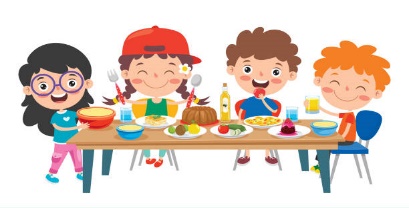 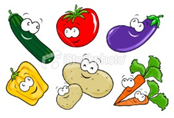 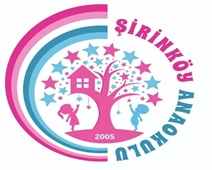                                                                                                              Melek ÇOLAK                                                                                                             Okul MüdürüTARİH2023-2024 EĞİTİM ÖĞRETİM YILI ŞİRİNKÖY ANAOKULU KASIM AYI MENÜSÜ2023-2024 EĞİTİM ÖĞRETİM YILI ŞİRİNKÖY ANAOKULU KASIM AYI MENÜSÜ2023-2024 EĞİTİM ÖĞRETİM YILI ŞİRİNKÖY ANAOKULU KASIM AYI MENÜSÜSABAH KAHVALTISIİKİNDİ KAHVALTISIİKİNDİ KAHVALTISI01.11.2023 ÇarşambaYıldız çorba, ekmek, tavukgöğsü tatlısıYıldız çorba, ekmek, tavukgöğsü tatlısıYıldız çorba, ekmek, tavukgöğsü tatlısı02.11.2023 PerşembeGözleme, peynir, zeytin, reçel, limonata03.11.2023 CumaHaşlanmış yumurta, peynir, zeytin, meyve çayı, elmaSoslu Makarna, (kıymalı)yoğurt, elmaSoslu Makarna, (kıymalı)yoğurt, elma06.11.2023 PazartesiSimit beyaz peynir, zeytin, domates dilimi, bitki çayıSimit beyaz peynir, zeytin, domates dilimi, bitki çayıSimit beyaz peynir, zeytin, domates dilimi, bitki çayı07.11.2023 SalıMercimek çorbası, ekmek, sütlaçMercimek çorbası, ekmek, sütlaçMercimek çorbası, ekmek, sütlaç08.11.2023 ÇarşambaKrep, bal, peynir, SütKrep, bal, peynir, SütKrep, bal, peynir, Süt09.11.2023 PerşembeOmlet, peynir, zeytin, ıhlamurOmlet, peynir, zeytin, ıhlamurKıymalı bezelye yemeği, Pilav, yoğurt10.11.2023 CumaGül böreği, reçel, salatalık, bitki çayıGül böreği, reçel, salatalık, bitki çayıGül böreği, reçel, salatalık, bitki çayı13-17 KASIM ARA TATİL13-17 KASIM ARA TATİL13-17 KASIM ARA TATİL20.11.2023 PazartesiTereyağlı ballı ekmek, süt, meyveBarbunya yemeği, pilav, yoğurtBarbunya yemeği, pilav, yoğurt21.11.2023 SalıPuf böreği, zeytin, peynir, ıhlamurPuf böreği, zeytin,  peynir, ıhlamurPuf böreği, zeytin,  peynir, ıhlamur22.11.2023 ÇarşambaHamburger, patates kızartması, ayran23.11.2023 PerşembeFırında kaşarlı kanepe, zeytin ıhlamurTaze fasulye yemeği, pilavTaze fasulye yemeği, pilav24.11.2023 Cuma27.11.2023 PazartesiPatatesli omlet, peynir, zeytin. Bitki çayıErişte isteğe göre peynir,ayranErişte isteğe göre peynir,ayran28.11.2023 SalıEzogelin çorbası, ekmek, helva Ezogelin çorbası, ekmek, helvaEzogelin çorbası, ekmek, helva29.11.2023 ÇarşambaPoğaça, peynir, zeytin, reçel, bitki çayıKuru fasulye yemeği, pilav, turşuKuru fasulye yemeği, pilav, turşu30.11.2023 PerşembeTavuk döner, ayranTavuk döner, ayranTavuk döner, ayran01.12.2023 CumaKaşarlı tost, havuç, zeytin, reçel, meyveli çayKaşarlı tost, havuç, zeytin, reçel, meyveli çayKaşarlı tost, havuç, zeytin, reçel, meyveli çay